Руководствуясь статьей 38 Устава муниципального образования муниципального района «Печора»:администрация ПОСТАНОВЛЯЕТ:1.	Внести в постановление администрации муниципального района «Печора» от 07.09.2018 № 1003/1 «Об утверждении Положения об оплате труда руководителей муниципальных учреждений культуры и дополнительного образования муниципального образования муниципального района «Печора», муниципального образования городского поселения «Печора» следующие изменения:1.1.	Приложение 2 к постановлению изложить в редакции согласно приложению к настоящему постановлению.2.	Настоящее постановление вступает в силу с даты подписания и распространяется на правоотношения, возникшие с 01 июля 2022 года, и подлежит размещению на официальном сайте муниципального района «Печора».3.	Контроль за исполнением настоящего постановления возложить на первого заместителя руководителя администрации муниципального района «Печора» Канищева А.Ю.Приложениек постановлению администрациимуниципального района «Печора»от  10.08.2022 г. № 1449Должностные окладыруководителей муниципальных учреждений культуры и дополнительного образования муниципального района «Печора», муниципального образования городского поселения «Печора»При увеличении (индексации) должностных окладов руководителей размеры указанных окладов подлежат округлению в сторону увеличения до ближайшего числа кратного пяти.».____________________________________АДМИНИСТРАЦИЯ МУНИЦИПАЛЬНОГО РАЙОНА «ПЕЧОРА»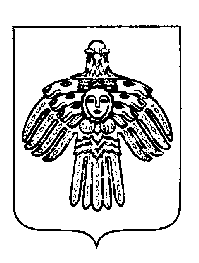 «ПЕЧОРА»  МУНИЦИПАЛЬНÖЙ  РАЙОНСААДМИНИСТРАЦИЯПОСТАНОВЛЕНИЕ ШУÖМПОСТАНОВЛЕНИЕ ШУÖМПОСТАНОВЛЕНИЕ ШУÖМ    10   августа   2022 г.г. Печора, Республика Коми                                          № 1449О внесении изменений в постановление администрации МР «Печора» от 07.09.2018 № 1003/1 «Об утверждении Положения об оплате труда руководителей муниципальных учреждений культуры и дополнительного образования МО МР «Печора», МО ГП «Печора»Глава муниципального района ‒руководитель администрацииВ.А. Серов«Приложение 2к постановлению администрациимуниципального района «Печора»от «07» сентября 2018 № 1003/1№ п/пНаименование учрежденияДолжностной оклад (рублей)1231.Муниципальное бюджетное учреждение «Печорский историко-краеведческий музей»15 7752.Муниципальное бюджетное учреждение «Печорская межпоселенческая централизованная библиотечная система»16 7853.Муниципальное бюджетное учреждение «Межпоселенческое клубное объединение «Меридиан»16 7854.Муниципальное бюджетное учреждение городское объединение «Досуг»16 4055.Муниципальное автономное учреждение «Кинотеатр им. М. Горького»15 7756.Муниципальное автономное учреждение «Этнокультурный парк «Бызовая»15 7757.Муниципальное автономное учреждение дополнительного образования «Детская школа искусств г. Печора»16 405